PREDSEDA NÁRODNEJ RADY SLOVENSKEJ REPUBLIKYČíslo: 2713/2009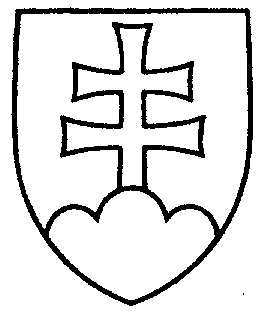 1416ROZHODNUTIEPREDSEDU NÁRODNEJ RADY SLOVENSKEJ REPUBLIKYzo 7. januára 2010o návrhu pridelenia návrhu zákona, podaného poslancov Národnej rady Slovenskej republiky na prerokovanie výborom Národnej rady Slovenskej republiky	N a v r h u j e m	Národnej rade Slovenskej republiky	A. p r i d e l i ť	návrh poslancov Národnej rady Slovenskej republiky Zsolta SIMONA, Bélu BUGÁRA, Tibora BASTRNÁKA, Gábora GÁLA a Lászlóa NAGYA na vydanie zákona, ktorým sa mení a dopĺňa zákon č. 229/1991 Zb. o úprave vlastníckych vzťahov k pôde a inému poľnohospodárskemu majetku v znení neskorších predpisov a o zmene a doplnení niektorých zákonov (tlač 1390), doručený 21. decembra 2009	na prerokovanie	Ústavnoprávnemu výboru Národnej rady Slovenskej republiky	aVýboru Národnej rady Slovenskej republiky pre pôdohospodárstvo, životné prostredie a ochranu prírody;	B. u r č i ť	a) k návrhu zákona ako gestorský Výbor Národnej rady Slovenskej republiky 
pre pôdohospodárstvo, životné prostredie a ochranu prírody,	b) lehotu na prerokovanie návrhu zákona v druhom čítaní vo výbore
do 10. marca 2010 a v gestorskom výbore do 12. marca 2010.Pavol   P a š k a   v. r.